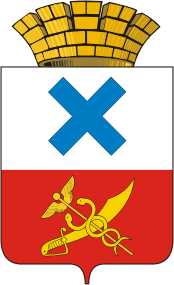 РАСПОРЯЖЕНИЕглавы  Муниципального  образованиягород  Ирбитот  5  сентября 2019 года № 21-РГг. ИрбитО переносе и хранении самовольно установленных объектов, не являющихся объектами капитального строительства        В целях защиты прав Муниципального образования город Ирбит при реализации правомочий собственника в отношении земельных участков, находящихся в собственности Муниципального образования, и земельных участков, находящихся на территории Муниципального образования, государственная собственность на которые не разграничена, руководствуясь статьями 209 и 301 Гражданского кодекса Российской Федерации, статьей 11 и подпунктом 4 пункта 2 статьи 60 Земельного кодекса Российской Федерации, пунктом 2 статьи 3.3 Федерального закона от 25 октября 2001             N 137-ФЗ "О введении в действие Земельного кодекса Российской Федерации", Законом Свердловской области от 07 июля 2004 № 18-ОЗ "Об особенностях регулирования земельных отношений на территории Свердловской области", Федеральным законом от 6 октября 2003 года           № 131-ФЗ «Об общих принципах организации местного самоуправления в Российской Федерации», Уставом Муниципального образования город Ирбит, администрация Муниципального образования город Ирбит: 1. Отделу городского хозяйства Муниципального образования город Ирбит организовать работу по осуществлению переноса самовольно установленных объектов – металлических гаражей, по адресу: город Ирбит, ул. Свердлова, 22б, в кадастровом квартале 66:44:0102005.2.  Муниципальному бюджетному учреждению Муниципального образования город Ирбит «Благоустройство» осуществить перенос самовольно установленных объектов – металлических гаражей, находящихся по адресу: город Ирбит, ул. Свердлова, 22б, в кадастровом квартале 66:44:0102005 на специализированную площадку для их хранения.3. Отделу организационной работы и документообеспечения       администрации Муниципального образования город Ирбит организовать  размещение информации о переносе на официальном информационном интернет-портале администрации Муниципального образования города Ирбита и опубликовать в Ирбитской общественно-политической газете «Восход».        4. Контроль за исполнением настоящего распоряжения возложить на первого заместителя главы администрации Муниципального образования город Ирбит С.С. Лобанова.Глава Муниципального образования город Ирбит		                                                   Н.В. Юдин